                                  ZAPRASZAMY NA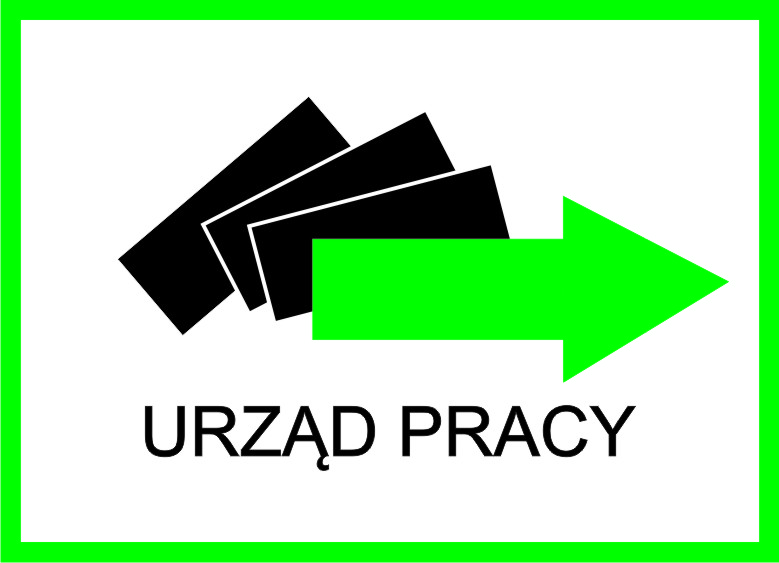 DZIEŃ OTWARTYw POWIATOWYM URZĘDZIE PRACY w BIAŁYMSTOKU26 stycznia 2017w programie:Konsultacje indywidualne dla pracodawców i osób poszukujących pracy:godz.12.30 – 14.00Dział Instrumentów Rynku PracyDział Pośrednictwa Pracy i Poradnictwa Zawodowegogodz. 8.00 – 14.00 pok. 211Konsultacje indywidualne- Międzynarodowego pośrednictwa pracy (sieć EURES – możliwość zatrudnienia w krajach EOG )- Informacje dla osób planujących wyjazd za granicę w celu poszukiwania pracy- Formalności związane                                                                                                                                                                                z zatrudnianiem cudzoziemców w Polscegodz. 8.00 – 14.00 pok.210Konsultacje indywidualne z doradcą zawodowym- Analiza dokumentów aplikacyjnych – CV, list motywacyjny- Przygotowanie do spotkania z pracodawcą – kontakt mailowy, rozmowa telefoniczna, spotkanie bezpośredniegodz. 9.00 – 12.00 pok. 311Porada grupowa„Nie daj się bezrobociu” (zapisy indywidualne w pok. 210)- Wspieranie tworzenia nowych miejsc pracy- Wsparcie finansowe osób zamierzających rozpocząć własną działalność gospodarcząDział Szkoleń- Kierowanie na szkolenia i finansowanie ich kosztów,- Finansowanie kosztów egzaminów i licencji,- Ubieganie się o skierowanie na szkolenia w ramach bonów szkoleniowych,- Ubieganie się o dofinansowanie kosztów studiów podyplomowych,- Uczestnictwo w przygotowaniu zawodowym dorosłych,- Finansowanie kształcenia ustawicznego pracowników 
i pracodawców ze środków Krajowego Funduszu SzkoleniowegoDział Aktywizacji Osób Niepełnosprawnych- Możliwości i zasady korzystania przez osoby niepełnosprawne ze środków PFRON w PUP Białystok- dotacje na podjęcie działalności gospodarczej, refundacja kosztów wyposażenia stanowiska pracy, szkolenia- Aktywizacja zawodowa osób niepełnosprawnych zarejestrowanych w PUP Białystoku